Олимпиада по русскому языку для учащихся 2 классов.Имя, фамилия участника_______________________ класс________ школа_____Расшифруй и запиши 3 слова, буквы которых обозначены числами, показывающими номер каждой буквы в алфавите по порядку. 1, 13, 22,1, 3, 10, 20 _________________________ 2, 21, 12, 3, 1, 18, 30_________________________ 4, 18, 1, 14, 16, 20, 1 ________________________ 2.Найди четвёртое «лишнее» слово и подчеркни его.Мышь, мышка, мышонок, смышлёный;Осина, осинник, осиный, осиновый;Медь, медяк, медный, медовый.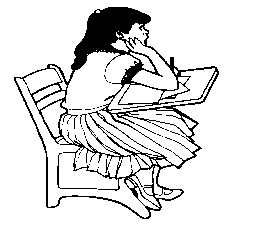        3.Навания каких животных и птиц мы вспоминаем, чтобы назватьХрабреца___________________________________Задиру     ___________________________________Хитреца  ___________________________________ Увальня ___________________________________Безбилетника _______________________________      4.Отгадай слова в метаграмме.          Тебе  поможет мягкий знак.С  «Б»  мучительной бываюС  «М» одежду пожираюС «Р»   актеру я нужнаС «С»  для повара важна       5. Здесь спряталась скороговорка. Попробуй прочитать так, чтобы отыскать её. Запиши.           Кос  и  кос  апок  ароса.         __________________________________________________________________       6.Исправьте ошибки в письме мальчика своему другу.                                                 Пришло письмишко мне,                                                 Гляжу –                                                 Из лагеря от Мишки…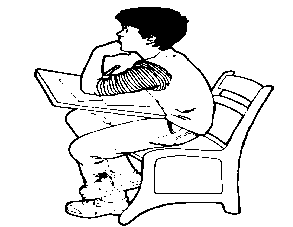                                          «Здесь чудный лук, и я лижу».                                                 Написано в письмишке.                                                 Читаю дальше:                                         « Здесь лиса. Красивый длинный прут…                              На днях в лесу нашёл я грусть и очень был доволен…»                                                 Нет, нет, не шутит он! Боюсь,                                                 Мой друг серьезно болен.                                                 Вернётся – надо подлечить:                                                 Заставить правила учить.        7. Какие слова нужно записать в табличку, вам подскажет ударение в словах.         Вот старинный дом огромный:         Стены, башни, ров прорыт.         Переставишь ударенье –         И на двери он висит.        8. Прочитайте слова, потом произнесите звуки в обратном порядке, чтобы получить слова: Из слова ТОК  - домашнее животное _________________________________________  Из слова ЛОБ  - название настила      _________________________________________ Из слова  ЛЕЙ – название дерева       __________________________________________Олимпиада по русскому языку для учащихся 2 классов.Имя, фамилия участника_______________________ класс________ школа_____Что за слово?Если ты расставишь буквы в алфавитном порядке, то узнаешь «заколдованные слова».ХОУПЛ _____________    СМТОЫ _____________   УГЬШЛ ___________Предлагает Слоговик .  Изменте слова так, чтобы в каждом слове стало…Два слога:  дом ____________  ,  дождь ________________Один слог: блины_____________, колья______________, друзья ______________.Три слога: кот ____________________, роза__________________, перо_______________.Хитрые вопросы. Как превратить мел в мелкое место на реке?  МЕЛ  _________________Как угол превратить в топливо?                        УГОЛ _________________Как сделать , чтобы ШЕСТ стал числом?        ШЕСТ_________________Как из БАНКИ сделать баню?                            БАНКА ________________Четвертое лишнее. Найди, какое слово является лишним, объясни почему. Есть 3 разных решения.    ЛЕС, ПЕНЬ, ЕЛЬ, ЛИСТ.___________________________________________________________________________________________________________________________________________________________________________________________________________________________Назови  одним словом.        ХРАБРЫЙ ЧЕЛОВЕК _ ХРАБРЕЦ                БОЛТЛИВЫЙ ЧЕЛОВЕК - __________________       БОГАТЫЙ ЧЕЛОВЕК - ________________    ГРУБЫЙ ЧЕЛОВЕК - ______________________       СИЛЬНЫЙ ЧЕЛОВЕК - _______________     ВЕСЕЛЫЙ ЧЕЛОВЕК - _____________________Расставь ударение.  ПОРТФЕЛЬ, МАГАЗИН, АЛФАВИТ, БАЛОВАТЬ. Сколько букв и сколько звуков?   ЮЛА _______________    КОНЬКИ________________  СОЛНЦЕ __________________Какого зверя так называют?         КОСОЙ ___________________       КОЛЮЧИЙ __________________         СОХАТЫЙ ________________       РОГАТЫЙ ___________________         СЕРЫЙ ___________________       КОСОЛАПЫЙ________________Составь предложение из слов: У, ГОСТИМ, БАБУШКИ, МЫ, ЛЕТО, В , КАЖДОЕ, ДЕРЕВНЕ.______________________________________________________________________________________________________________________________________________________________________________!0. Разгадайте загадки. Вам поможет ударение . Слова запишите в клеточки.Мы показываем время, помогаем очень людям.Переменишь ударенье – и в мишень стрелять мы будем.Объясни 3 значения слова КОСА.         Одна живет на речке, другая – на лугу,         А третью я за плечиком рукой достать могу.       КОСА _________________________________________              КОСА _________________________________________       КОСА _________________________________________Дополни предложения  словами, чтобы стало ясно, о каком предмете говорят.     Принесите  (какой?) лук. ______________________________________________________________________________________________________________________________________-Олимпиада по русскому языку для учащихся 2 классов.Имя, фамилия участника_______________________ класс________ школа_____Спиши, разделив слова в три столбика по орфограммам (по правилам), вставь пропущенные буквы.  ( ответы запиши с обратной стороны листочка)  Ст*ит, доро*ка, заг* дал, поб*жали, пуш*стый, варе*ки,  бере*ка,чиж*к, пруж*на.Найди в этом колесе слова, в которых не менее четырех букв, читая буквы по порядку, вынимая буквы, переставляя их и меняя их порядок.                                           Г      А               ________________________________________________________                                    М                             ________________________________________________________                                                                      ________________________________________________________                                О                         С       ________________________________________________________                                                                      ________________________________________________________                                     Н                  Т         ________________________________________________________                                            О     Р3. Выпиши слова, в которых есть звук /  Й  /.    ЮРА, ПРИНЕСИ, ПОЖАЛУЙСТА ДРУЗЬЯМ ОЛАДЬИ С ЯБЛОКАМИ.   ________________________________________________________________________________________________________________________________________________________________________________________4. Отгадай ребусы.         В_         _А             З                          ал           ча             к_____________________________________________________________________________________5.Установи закономерность расположения слов и заполни пропуски.ДРУГ- ТОВАРИЩ – ВРАГ____________________________________________________________________ХРАБРЫЙ - … -  ….__________________________________________________________________________ОПРЯТНЫЙ - … - …_________________________________________________________________________ГОВОРИТЬ - … - …__________________________________________________________________________РАДОСТЬ -… - … ___________________________________________________________________________6. Установи закономерность образования слова в скобке и впиши недостающее слово.КОТЕЛ ( ТЕЛКА) КАРПСОКОЛ (                      ) ОСПАСАРАЙ ( САЛО)   СОЛОМАРАДИО (                       ) ПОМАДАЗнаешь ли ты сказки? Исправь ошибки. «Ледяная королева» ___________________________   «Желтая кепочка» ______________________« Мальчик и Карлсон» _________________________________________________«Спящая принцесса» ___________________________________________________     8.Выполни математическое действие и прочитай слова.ПАР + МЕЛ + ОХИ – МИЛ  + ОД – Е =  ____________________________________________КА + ПА – А + УС + ТО – О + А = __________________________________________________   9 .А что у человека?У птицы это крыло, а у человека ________________________У конфеты фантик, а у человека ___________________________У машины мотор, а у человека _____________________________У рыб жабры, а у человека ________________________________У березы сок, а у человека _________________________________.ББ     МРРСС